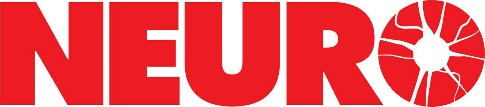 Förslag till dagordning
Dagordning för ombudsmöte skall upprättas och enligt stadgar innehålla minst punkterna nedan:Val av ordförande för mötetVal av sekreterare för mötetVal av två personer att jämte mötets ordförande justera dagens protokollVal av två rösträknare vid mötetUpprättande och justering av röstlängdGodkännande av dagordningBeslut om huruvida mötet blivit i behörig ordning sammankallatVerksamhetsberättelse för föregående kalenderårEkonomisk årsredovisning för föregående årRevisionsberättelse och beslut om ansvarsfrihet för styrelsenBehandling av eventuella motionerBehandling av förslag till verksamhetsplanBeslut om medlemsavgiftens storlekBeslut om budget för det nya verksamhetsåretBeslut om antalet ledamöter och suppleanter i styrelsen för det nya verksamhetsåretVal av:ordförande för ett årövriga ledamöter i styrelsen vanligen för två årsuppleanter i styrelsen vanligen för ett år minst en revisor för ett årminst en revisorssuppleant för ett årvalberedning för att förbereda valen till nästa ombudsmöteÖvriga ärendenObservera: att medlem med styrelseuppdrag inte deltar i beslutet om ansvarsfrihet för styrelsen (10) samt val av revisor och revisorssuppleant (16 d+e)
